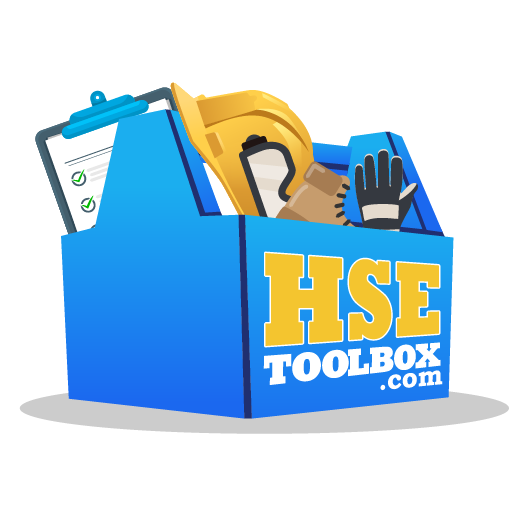 OSH TARGETS AND OBJECTIVESOCCUPATIONAL SAFETY AND HEALTH MANAGEMENT SYSTEM PROCEDUREDocument ID:  MSP-009Document Approval HistoryDocument Revision HistoryPurposeTo define requirements for establishing, monitoring and achieving OSH targets and objectivesTerms and DefinitionsRefer to document OTH-001 for terms & definitions.ResponsibilityQHSE Manager is responsible for ensuring that the procedure is being implemented across the organizationProject Manager / Department Head is responsible for implementing this procedureSite HSE Representative is responsible for supporting the Project Manager / Department Head in implementing this procedure ProcedureEstablishing OSH Targets and ObjectivesThe organization shall establish OSH targets and objectivesThe QHSE Manager shall develop the targets and objectives and review them in the Management Review MeetingThe targets and objectives shall be measurableThe QHSE Manager shall select the targets and objectives considering the below as a minimum:Overall OSH performanceAudit and Inspection resultsIncidents Investigation ReportsCompliance to reporting timescales, both performance and incidentsClosure of identified corrective actionsLost Time Injury Frequency rateTotal Reportable Case Frequency Number of FatalitiesThe requirements of the below shall also be considered when developing targets and objectives:OSH PolicyLegal requirementsRisk Management programsAuthority requirements (example OSHAD SF Mechanism 6.0)OSH targets and objectives for projects shall be included in the HSE PlanOSH targets and objectives shall be measurableCommunication of OSH Targets and ObjectivesThe organization’s OSH targets and objectives shall be available to all OSH practitioners on the organization’s cloud.The organization’s OSH targets and objectives shall be included in prequalification documents when requestedThe organization’s OSH targets and objectives shall be available to authorities, external stakeholders or auditors as requested.Not Achieving Targets and ObjectivesIn the case of not achieving targets and objectives, a corrective action plan shall be developedThe corrective action plan shall be reviewed in the management review meetingIf the target and objective was not attainable, then justification to demonstrate this shall be shown and the following year’s target and objective can be modifiedReview of OSH Targets and Objectives ProcedureThe QHSE Manager shall review the OSH Targets and Objectives procedures annually.If there are changes to the document, an updated revision shall be uploaded to the organization’s cloud.If there are no changes, an updated revision is not required and a new version shall not be issued.AnnexureDocument Revision No.Effective DateCreated by:Reviewed & Approved by:Revision 0DD.MM.YYYYHSE AdvisorHSE ManagerDocument Revision No.Sections RevisedDescription of Changes00N/aPublishedReferenceDocument TitleNoneNone